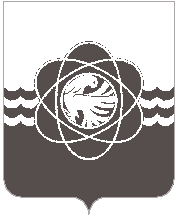 П О С Т А Н О В Л Е Н И Еот _08.02.2023_____ №  __105_________На основании приказа Департамента Смоленской области по образованию и науке               от 13.01.2023 № 16-ОД «О проведении II областного детского творческого фестиваля-конкурса «Феникс встречает друзей», в целях поддержки и развития детского и юношеского творчества, эстетического воспитания и художественного развития обучающихся, приобщения к ценностям российской и мировой культуры и искусстваАдминистрация муниципального образования «город Десногорск» Смоленской области постановляет:1. Утвердить Положение о муниципальном этапе II областного детского творческого фестиваля-конкурса «Феникс встречает друзей» согласно приложению № 1.2. Создать Оргкомитет по проведению муниципального этапа II областного детского творческого фестиваля-конкурса «Феникс встречает друзей» и утвердить его состав согласно                   приложению № 2.3. Комитету по образованию Администрации муниципального образования «город Десногорск» Смоленской области (Токарева Т.В.), Комитету по культуре, спорту и молодежной политике Администрации муниципального образования «город Десногорск» Смоленской области (Королёва А.А.) организовать участие обучающихся общеобразовательных организаций, музыкальных и художественных школ и студий, детских творческих объединений учреждений дополнительного образования муниципального образования «город Десногорск» Смоленской области в возрасте от 7 до 18 лет в муниципальном этапе II областного детского                                                                                                                                                          творческого фестиваля-конкурса «Феникс встречает друзей».4. Отделу информационных технологий и связи с общественностью (Е.М. Хасько) разместить настоящее постановление на сайте Администрации муниципального образования «город Десногорск» Смоленской области. 5. Контроль исполнения настоящего постановления возложить на первого заместителя Главы муниципального образования З.В. Бриллиантову. Глава муниципального образования«город Десногорск» Смоленской области                                              А.А. Новиков				Приложение № 1                                                                                              УТВЕРЖДЕНО                                                                                              постановлением Администрации                                                                                              муниципального образования                                                                                              «город Десногорск» Смоленской области                                                                                        от __08.02.2023_________№ ___105__ПОЛОЖЕНИЕ о муниципальном этапе II областного детского творческого фестиваля-конкурса «Феникс встречает детей»1. Цели и задачи Муниципальный этап детского творческого фестиваля-конкурса «Феникс встречает друзей» (далее – Конкурс) проводится с целью поддержки и развития детского и юношеского творчества, эстетического воспитания и художественного развития обучающихся, приобщения к ценностям российской и мировой культуры и искусства.Конкурс призван способствовать:- развитию интереса у детей и молодежи к различным видам творчества, к современным формам организации творческой деятельности обучающихся и воспитанников;- гармоничному развитию личности и достижению результатов, необходимых для успешной социализации в условиях современного общества;- выявлению творческих достижений детских художественных коллективов;- выявлению, поддержке и продвижению одарённых детей.Сроки и порядок проведения КонкурсаМуниципальный этап Конкурса проводится в период с 01.02.2022 по 15.04.2023:- 01.02.2023 – 20.03.2023 – подготовка и отправка заявки и согласий на обработку своих персональных данных;- 01.02.2023 – 07.04.2023 – подготовка и отправка творческих работ;- 07.04.2023 – 15.04.2023 – подведение итогов муниципального этапа Конкурса;- 16.04.2023-25.04.2023 – отправка творческих работ победителей на региональный этап Конкурса.Заявка на участие в муниципальном этапе Конкурса согласно приложению № 1 или  приложению № 2 к Положению о муниципальном этапе Конкурса в электронном виде необходимо предоставить на электронный адрес metodistnemnonova@yandex.ru.Участники муниципального этапа Конкурса оформляют согласие на обработку своих персональных данных по форме согласно приложению № 3 к Положению о муниципальном этапе Конкурса. Участники КонкурсаВ муниципальном этапе Конкурса могут принять участие обучающиеся                                            общеобразовательных организаций, музыкальных и художественных школ и студий, детских творческих объединений учреждений дополнительного образования муниципального образования «город Десногорск» Смоленской области в возрасте от 7 до 18 лет включительно. Условия Конкурса Конкурс проводится по номинациям:- «Вокальное искусство» (Народный, Эстрадный, Академический). Формы: соло, дуэт, ансамбль (не более 7 человек).- «Инструментальное исполнительство» (Любые направления).Формы: соло, ансамбль.- «Изобразительное искусство» (Графика, Живопись) На Конкурс в номинации «Изобразительное искусство» принимаются работы по следующей тематике:- «Цветик-семицветик: волшебство вокруг нас».В номинации «Вокальное искусство» и «Инструментальное исполнительство» – свободная тематика. На Конкурс принимаются работы, соответствующие теме и цели муниципального этапа Конкурса.Для номинаций «Вокальное искусство» и «Инструментальное искусство» работы принимаются в виде ссылки на видеоматериалы в формате ".avi" или ".wmv", размещённые на бесплатных общедоступных облачных хостингах (например Яндекс.Диск) или видеохостингах (например YouTube). Ссылка на материалы, размещенные на хостинге или видеохостинге, должна быть действительна до 30.11.2023 и доступна для всех.Для номинации «Изобразительное искусство» фотографии работ предоставляются в электронном виде в формате JPG. Каждая фотография размещается в отдельном файле, размер которого не должен превышать 2 Мбайт, разрешение по большой стороне – 1000 пикселей. От каждого участника направляется одна работа. Формат рисунка – А3.Объёмные работы, при необходимости, фотографируются с разных ракурсов. Каждая фотография (либо сканированная копия) размещается отдельным файлом.Название файла должно состоять из наименования муниципалитета (с маленькой буквы), наименование ОО, фамилии участника (с маленькой буквы), возраста участника   (например десногорск_сш1_иванов_10 лет).Оргкомитет имеет право размещать лучшие творческие работы в средствах массовой информации, на сайте Администрации муниципального образования «город Десногорск» Смоленской области, Комитета по образованию Администрации муниципального образования «город Десногорск» Смоленской области.Подача официальной заявки на участие означает полное и безусловное согласие с вышеперечисленными условиями муниципального этапа Конкурса.Подведение итогов Конкурса Итоги Конкурса подводятся по номинациям:- Вокальное искусство (Народный, Эстрадный, Академический). Формы: соло, дуэт, ансамбль (не более 7 человек).- «Инструментальное исполнительство» (Любые направления).Формы: соло, ансамбль.- «Изобразительное искусство» (Графика. Живопись). Творческие работы оцениваются по возрастным группам:- младшая – 7-10 лет;- средняя – 11-14 лет;- старшая – 15-18 лет. Критерии оценки конкурсных работ в номинации «Изобразительное искусство»:- творческая индивидуальность, мастерство автора (максимальное количество баллов – 10);- знание основ композиции, цветоведения, владение техникой (максимальное количество баллов – 10);- оригинальность подачи работы, нестандартность творческого воплощения (максимальное количество баллов – 10);Максимальное суммарное количество баллов – 30. Критерии оценки конкурсных работ в номинациях «Вокальное искусство» и «Инструментальное исполнительство»:- художественный уровень исполнительского мастерства, выразительность, артистичность (максимальное количество баллов – 10);- наличие в творческом номере оригинальных решений в постановке и исполнении (максимальное количество баллов – 10);- внешний вид, костюмы, художественное оформление (максимальное количество баллов – 10);- соответствие репертуара возрасту исполнителей (максимальное количество баллов – 10).Максимальное суммарное количество баллов – 40. Подведение итогов Конкурса осуществляется по результатам индивидуального зачёта. Победителями (I место) и призерами (II, III место) в номинациях становятся участники, работы которых набрали наибольшее количество баллов.Для подведения итогов Конкурса постановлением Администрации муниципального образования «город Десногорск» Смоленской области создается жюри в составе не менее 9 человек.Жюри муниципального этапа Конкурса оставляет за собой право перераспределять призовые места при отсутствии или недостаточном количестве работ в какой-либо номинации или возрастной категории.Победители и призеры муниципального этапа Конкурса награждаются дипломами.Итоги муниципального этапа Конкурса и фотографии лучших творческих работ будут размещены на сайте Администрации муниципального образования «город Десногорск» Смоленской области, Комитета по образованию Администрации муниципального образования «город Десногорск» Смоленской области.                                                     Приложение № 1            к положению о муниципальном этапе II областного детского творческого фестиваля конкурсаЗАЯВКАна участие в муниципальном этапе II областного детского творческого фестиваля-конкурса«Феникс встречает друзей»Номинация: инструментальное исполнительство, вокальное искусствоПримечание: На каждого участника, ансамбль оформляется отдельная заявка.                                                     Приложение № 2            к положению о муниципальном этапе II областного детского творческого фестиваля конкурсаЗАЯВКАна участие в муниципальном этапе II областного детского творческого фестиваля-конкурса«Феникс встречает друзей»Номинация: изобразительное искусство                                                     Приложение № 3            к положению о муниципальном этапе II областного детского творческого фестиваля конкурсаСОГЛАСИЕна обработку персональных данных«______» _________20____г.Я, _______________________________________________________________________________,(ФИО)______________________серия ______№ __________выдан ______________________________(вид документа, удостоверяющего личность)__________________________________________________________________________________(когда и кем)Проживающий(ая) по адресу: ________________________________________________________Настоящим даю свое согласие на обработку персональных данных моих (моего сына/дочери) __________________________________________________________________________________(ФИО)и подтверждаю, что, давая такое согласие, я действую свое волей и в своих интересах.Согласие дается мною для целей: участие в региональном детском  творческом фестивале-конкурсе и распространяется на следующую информацию: фамилия, имя, отчество, дата рождения, домашний адрес, серия и номер свидетельства о рождении (паспорта), телефон __________________________________________________________________________________________________________________________________________________________________________________________________________________________________________________________________________________________________________________________________________________________________________________________________________________________(перечень персональных данных)	Настоящее согласие предоставляется на осуществление любых действий в отношении моих персональных данных, которые необходимы для достижения указанных выше целей, включая (без ограничения) сбор, систематизацию, накопление, хранение, уточнение (обновление, изменение), использование, распространение (в том числе, передача), обезличивание, блокирование, уничтожение, трансграничную передачу персональных данных, а также осуществление любых иных действий с моими персональными данными с учетом федерального законодательства.	В случае неправомерного использования предоставленных мною персональных данных согласие отзывается письменным заявлением.Данное согласие действует с «______» ________ _______ по «______» ________ ______________________________________________(ФИО, подпись лица, давшего согласие)                                                                                              Приложение № 2                                                                                              УТВЕРЖДЁН                                                                                              постановлением Администрации                                                                                              муниципального образования                                                                                              «город Десногорск» Смоленской области                                                                                              от __08.02.2023______ № __105______Состав Оргкомитета муниципального этапа II областного детского творческого фестиваля-конкурса «Феникс встречает детей» О проведении муниципального этапа II областного детского творческого фестиваля-конкурса «Феникс встречает друзей» в муниципальном образовании «город Десногорск» Смоленской областиИнформация об участникеЗаполняется участникомФИ участника, название ансамбля/количество участников ансамбляНоминация (инструментальная, вокальная)Возрастная категория/дата рожденияПолное название учреждения/муниципальное образование/контактный телефонФИО педагога, руководителя коллектива/должностьКонтактный телефон педагога, руководителя коллективаE-mail педагога, руководителя коллективаФИО концертмейстераИнструмент/количество микрофоновДополнительная информация/ пожелания (указать необходимое оборудование для выступления: стулья, подставки, звуковое оборудование и т.д.)Исполняемая программаИсполняемая программаИсполняемая программаИсполняемая программаКомпозитор, автор слов/автор обработки произведенияНазвание произведенияКоличество исполнителейСсылкаИнформация об участникеЗаполняется участникомФИ участникаВозрастная категория/дата рожденияПолное название учреждения/муниципальное образование/контактный телефонФИО педагога/должностьКонтактный телефон педагогаE-mail педагогаНазвание работы/направление (графика, живопись)Габаритные размеры работы (длина, ширина, высота)Дополнительная информация/пожеланияБриллиантова З.В..- Первый заместитель Главы муниципального образования- Первый заместитель Главы муниципального образованияТокарева Т.В.- председатель Комитета по образованию Администрации муниципального образования «город Десногорск» Смоленской области, заместитель председателя Оргкомитета- председатель Комитета по образованию Администрации муниципального образования «город Десногорск» Смоленской области, заместитель председателя ОргкомитетаЧлены Оргкомитета:Члены Оргкомитета:Ковалева О.В.- главный специалист по культуре, спорту и молодежной политике Комитета по культуре, спорту и молодежной политике Администрации муниципального образования «город Десногорск» Смоленской области- главный специалист по культуре, спорту и молодежной политике Комитета по культуре, спорту и молодежной политике Администрации муниципального образования «город Десногорск» Смоленской областиКоролёва А.А.- председатель Комитета по культуре, спорту и молодежной политике Администрации муниципального образования «город Десногорск» Смоленской области- председатель Комитета по культуре, спорту и молодежной политике Администрации муниципального образования «город Десногорск» Смоленской областиМиронова Е.В.- ведущий специалист, инспектор по воспитательной работе Комитета по образованию Администрации муниципального образования «город Десногорск» Смоленской области- ведущий специалист, инспектор по воспитательной работе Комитета по образованию Администрации муниципального образования «город Десногорск» Смоленской областиНемнонова Н.В.- старший менеджер – методист Комитета по образованию Администрации муниципального образования «город Десногорск» Смоленской области- старший менеджер – методист Комитета по образованию Администрации муниципального образования «город Десногорск» Смоленской областиРвачева М.А.- ведущий специалист, инспектор по делам молодежи Комитета по культуре, спорту и молодежной политике Администрации муниципального образования «город Десногорск» Смоленской области- ведущий специалист, инспектор по делам молодежи Комитета по культуре, спорту и молодежной политике Администрации муниципального образования «город Десногорск» Смоленской области